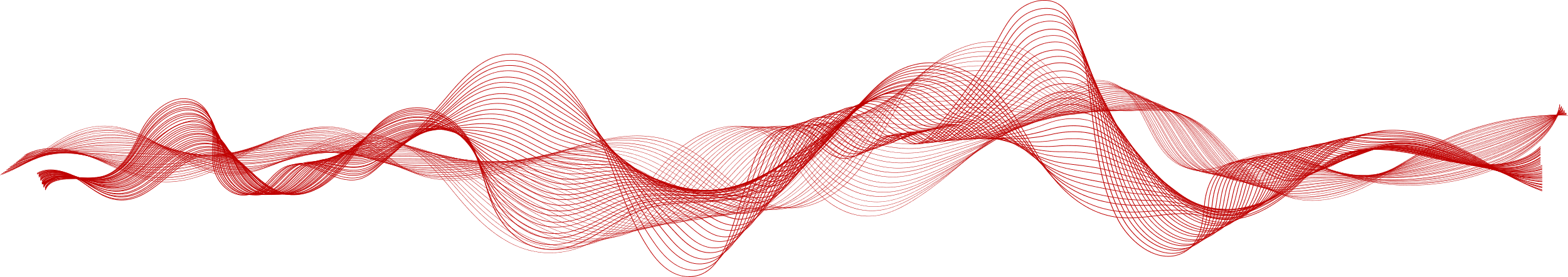 Sehr geehrte Damen und Herren,im Rahmen der kommunalen Wärmeplanung erarbeiten wir in den kommenden Monaten ein strategisches Zielbild und ein Handlungskonzept für eine nachhaltige und klimaverträgliche Wärmeversorgung in der Stadt Fulda. Wärmenetze sind in diesem Kontext bereits heute ein wichtiges Rückgrat der Wärmeversorgung in Fulda und ein relevantes Element für die Zukunft. Mit Blick auf eine Umsetzungsstrategie, die heutige und zukünftige Planungen und Bedarfe berücksichtigt, ist es uns dabei ein wichtiges Anliegen die Eigentümer und Betreiber von Wärmenetzen in Fulda mit einzubeziehen.Wir laden Sie daher herzlich dazu ein, sich aktiv an der Abfrage zum Bestand an Wärmenetzen in Fulda zu beteiligen und gemeinsam mit uns an der Gestaltung einer nachhaltigen Energiezukunft für unsere Stadt mitzuwirken. Bei Rückfragen zur Abfrage können Sie sich an unseren Wärmeexperten Herrn Körber (n.koerber@trianel.com, +49 241 413 20-502) von der Trianel GmbH aus Aachen wenden. Bitte senden Sie den ausgefüllten Abfragebogen an Herrn Marcel Ciré, Amt für Stadtplanung und -entwicklung, Schlossstr. 1, 36037 Fulda oder an die E-Mailadresse marcel.cire@fulda.de.Wir freuen uns auf Ihre Rückmeldung. Ihr Team der kommunalen Wärmeplanung FuldaHinweisAnsprechpartner und KontaktdatenAllgemeine Informationen zum WärmenetzTechnische SpezifikationenName, VornameTelefonMailStehen Sie als Ansprechpartner für weitere Fragen bereit?□ Ja, am besten erreichen Sie mich per □ Telefon oder □ Mail □ NeinIn wessen Besitz ist das Wärmenetz?Sind Besitzer und Betreiber personengleich? Wenn nein, wer betreibt das Netz?□ Ja□ Nein, das Netz wird betrieben von Welche ungefähre Leitungslänge hat das Wärmenetz (in Metern)?Wie viele Abnehmer hat das Wärmenetz? Welche Jahresenergiemengen (in MWh oder GWh) hat das Wärmenetz in den letzten drei Jahren (2021,2022, 2023) bereitgestellt? 2021:2022:2023:Auf welchem Temperaturniveau wird das Wärmenetz betrieben?Auf welchem Temperaturniveau wird das Wärmenetz betrieben?□ 0 – 30 °C□ 30 – 50 °C□ 50 – 70 °C□ 70-90 °C□ >90 °CWelche Erzeugerarten werden in das Wärmenetz eingebunden?Welche Erzeugerarten werden in das Wärmenetz eingebunden?□ Wärmepumpe□ Geothermie□ Biomasse (Pellet/ Hackschnitzel/ etc.)□ Müllheizkraftwerk□ Solarthermie□ Kraft-Wärme-Kopplung (Erdgas)□ Kraft-Wärme-Kopplung (Biogas)□ Abwärme□ Abwasserwärmerückgewinnung Andere:                                    Sind Wärmespeicher in das Netz integriert?□ Ja, es handelt sich um folgende Speichertypen:□ NeinBesitzen Sie (digitales) Kartenmaterial zu der Lage der Erzeuger und der Leitungsverläufe, welches Sie uns zur Verfügung stellen können?□ Ja□ Nein